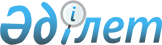 Вопросы Комитета по государственному контролю над производством и оборотом подакцизной продукции Министерства государственных доходов Республики Казахстан
					
			Утративший силу
			
			
		
					Постановление Правительства Республики Казахстан от 28 ноября 2000 года N 1773. Утратило силу - постановлением Правительства РК от 22 января 2003 г. N 72



      Правительство Республики Казахстан постановляет: 



      1. Утвердить прилагаемые: 



      1) 


(Подпункт 1) пункта 1 утратил силу - постановлением Правительства РК от 6 сентября 2002 г. N 981


 
 P020981_ 
 


)


 



      2) изменения, которые вносятся в некоторые решения Правительства Республики Казахстан. 



      2. Настоящее постановление вступает в силу со дня подписания. 


     

Премьер-Министр




  Республики Казахстан



                                                       Утверждены 



                                             постановлением Правительства



                                                 Республики Казахстан 



                                            от 28 ноября 2000 года N 1773




               

Изменения, которые вносятся в некоторые решения 




                    Правительства Республики Казахстан 





      1. В постановление Правительства Республики Казахстан от 25 февраля 1999 года N 173 
 P990173_ 
 "Вопросы Министерства государственных доходов Республики Казахстан": 



      подпункты 7) и 8) пункта 1 признать утратившими силу. 



      2. В постановление Правительства Республики Казахстан от 29 декабря 1995 года N 1894 
 P951894_ 
 "О реализации постановления Президента Республики Казахстан от 17 апреля 1995 года N 2201" (САПП Республики Казахстан, 1995 г., N 41, ст. 515): 



      в Перечне государственных органов (лицензиаров), уполномоченных выдавать лицензии на виды деятельности, подлежащие лицензированию, утвержденном указанным постановлением: 



      в строке, порядковый номер 34, в графе 2 слова "Комитет по государственному контролю над производством и оборотом алкогольной продукции Министерства государственных доходов Республики Казахстан" заменить словами "Комитет по государственному контролю над производством и оборотом подакцизной продукции Министерства государственных доходов Республики Казахстан". 



      3. В постановление Правительства Республики Казахстан от 27 июня 1997 года N 1031 
 P971031_ 
 "О лицензировании импорта этилового спирта и алкогольной продукции (кроме пива) в Республике Казахстан" (САПП Республики Казахстан, 1997 г., N 29, ст. 263): 



      в абзаце втором пункта 3 после слова "оборотом" слово "алкогольной" заменить словом "подакцизной"; 



      в Правилах лицензирования импорта этилового спирта и алкогольной продукции (кроме пива) в Республике Казахстан, утвержденных указанным постановлением:



      в абзаце втором пункта 3 слово "алкогольной" заменить словом "подакцизной";



      в приложениях 1 и 2 к указанным Правилам, в пункте 20 слово "алкогольной" заменить словом "подакцизной".



      4. В постановление Правительства Республики Казахстан от 30 июня 1997 года N 1037  
 P971037_ 
  "О лицензировании экспорта и импорта товаров (работ, услуг) в Республике Казахстан" (САПП Республики Казахстан, 1997 г., N 29, ст. 266):



      в пункте 4 после слова "оборотом" слово "алкогольной" заменить словом "подакцизной";



      в приложении 5 к указанному постановлению:



      в строке:



"Составные спиртовые          2106 90 200   Комитет по государственному 



полуфабрикаты, кроме                        контролю над производством 



продуктов на основе душистых                и оборотом алкогольной 



веществ, используемые при                   продукции Мингосдоходов 



производстве напитков                                                ";



 


      в графе 3 слово "алкогольной" заменить словом "подакцизной".

					© 2012. РГП на ПХВ «Институт законодательства и правовой информации Республики Казахстан» Министерства юстиции Республики Казахстан
				